Supporting Information S2Hydrology and leptospirosis cumulative incidence, Rio Grande do Sul, Brazil.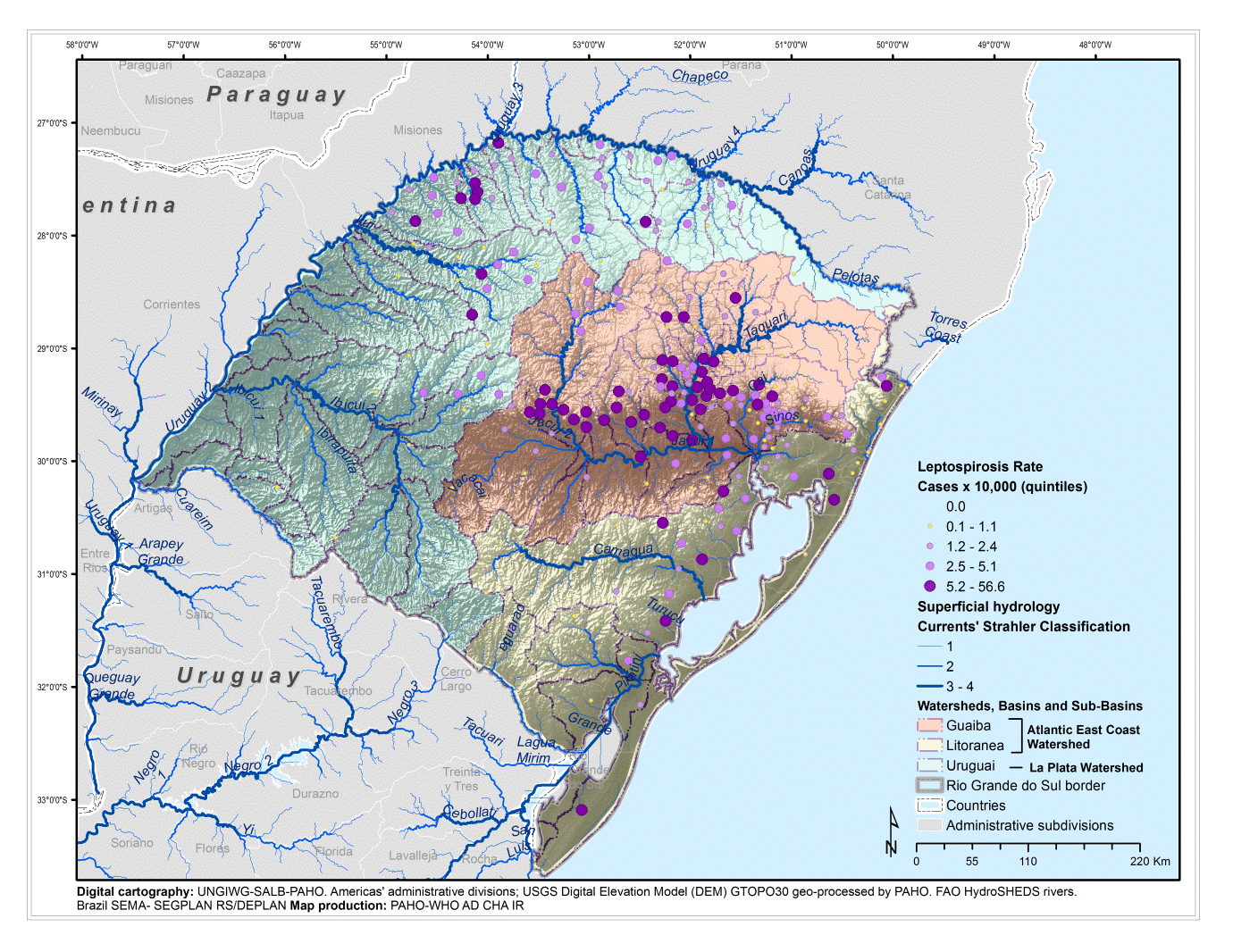 